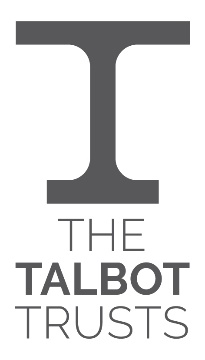 Registered Charity No: 221356GRASS ROOTS APPLICATION FORM (FOR ORGANISATIONS OF LESS THAN £10,000 TURNOVER PER ANNUM)PLEASE REFER TO GUIDANCE PRIOR TO COMPLETIONName of OrganisationContact PersonTelephone No./Email Address:Address for CorrespondenceType of Organisation (Y/N)Y/NType of Organisation (Y/N)CharityCharityCharityType of Organisation (Y/N)Community Interest CompanyCommunity Interest CompanyCommunity Interest CompanyType of Organisation (Y/N)Other (please specify):Other (please specify):Other (please specify):Type of Organisation (Y/N)Type of Organisation (Y/N)Registered Charity Number/ Companies House NumberYear Organisation EstablishedTax residency in UK only (Y/N) (If “N” further information will be requested for HMRC purposes under the Common Reporting Standard)Tax residency in UK only (Y/N) (If “N” further information will be requested for HMRC purposes under the Common Reporting Standard)Tax residency in UK only (Y/N) (If “N” further information will be requested for HMRC purposes under the Common Reporting Standard)Tax residency in UK only (Y/N) (If “N” further information will be requested for HMRC purposes under the Common Reporting Standard)Y/NHow much are you applying for? (grants of up to £2,000 only apply)Total amount required (if different from grant requested)Please provide a short description of the work you do.Please provide a short description of what the funding will be used for.  What outcomes are you expecting/hoping for?Where is the location of the project/what area do you cover?Financial Information Required (via Charity Commission/Companies House)If you don’t have a recent set of accounts that we can access on the Charity Commission website or Companies House, please provide information on your income and expenditure for the last year on a separate attachment.If you don’t have a recent set of accounts that we can access on the Charity Commission website or Companies House, please provide information on your income and expenditure for the last year on a separate attachment.If you don’t have a recent set of accounts that we can access on the Charity Commission website or Companies House, please provide information on your income and expenditure for the last year on a separate attachment.If you don’t have a recent set of accounts that we can access on the Charity Commission website or Companies House, please provide information on your income and expenditure for the last year on a separate attachment.Reference/EndorsementIf you don’t have a recent set of accounts that we can access and you have provided your income and expenditure for the last year, please provide a reference/endorsement (in addition to this) that will confirm who you are and what you do.  (eg. from your Bank/from Voluntary Action Sheffield etc.)If you don’t have a recent set of accounts that we can access and you have provided your income and expenditure for the last year, please provide a reference/endorsement (in addition to this) that will confirm who you are and what you do.  (eg. from your Bank/from Voluntary Action Sheffield etc.)If you don’t have a recent set of accounts that we can access and you have provided your income and expenditure for the last year, please provide a reference/endorsement (in addition to this) that will confirm who you are and what you do.  (eg. from your Bank/from Voluntary Action Sheffield etc.)If you don’t have a recent set of accounts that we can access and you have provided your income and expenditure for the last year, please provide a reference/endorsement (in addition to this) that will confirm who you are and what you do.  (eg. from your Bank/from Voluntary Action Sheffield etc.)NAME/ROLE (PRINT):SIGNATURE: